Vzdelávacie Stredisko, s.r.o.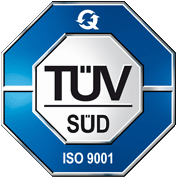 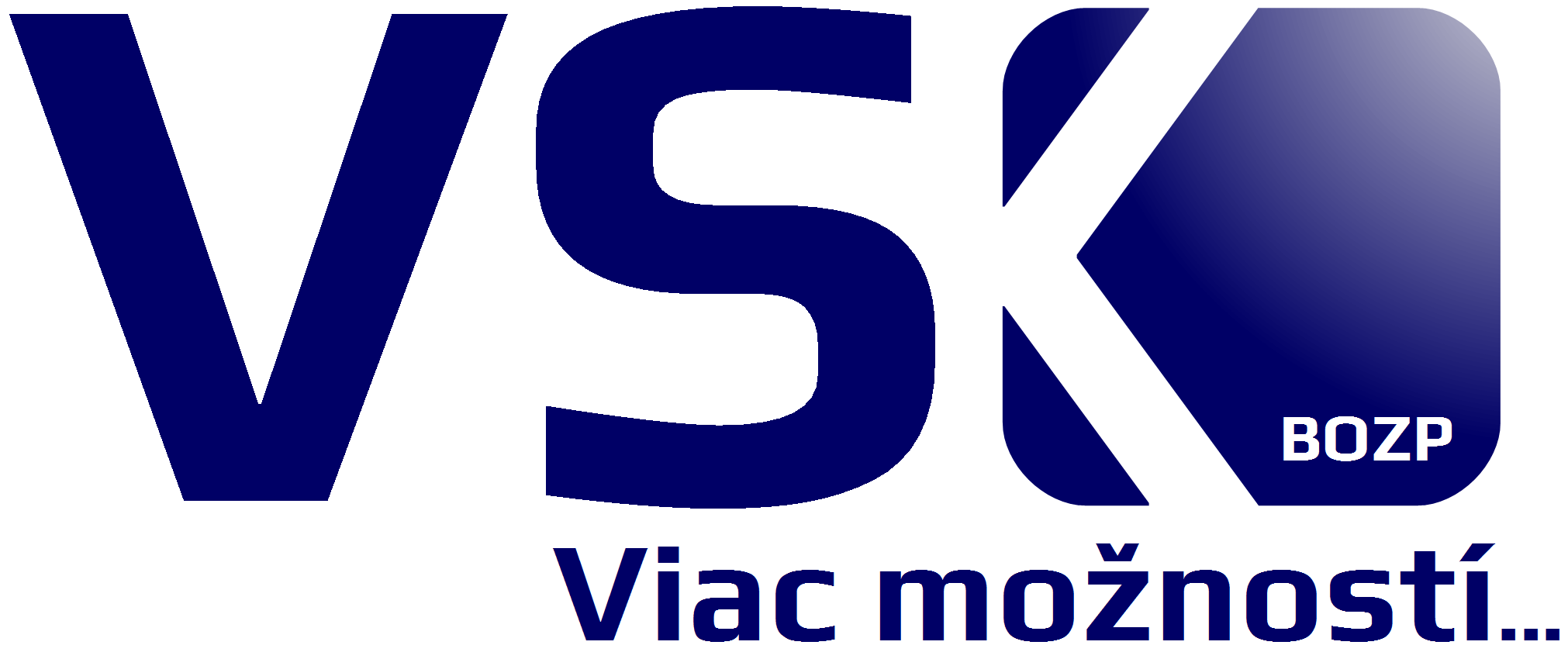 Študentská 1/A ♥ 040 01 Košice ♥ 0918 871 917 ♥ www.vsKovac.skŽiadateľ priloží k prihláške nepoužitú fotografiu tvárovej časti hlavy s rozmermi 3,0 x 3,5 cm._____________________________________________________________________	  * správne zakrúžkujte, nesprávne prečiarknite	06.1 MV PdK-v1.28 hz__mv 1/1Prihláška do kurzu a na skúškuPrihláška do kurzu a na skúškuPrihláška do kurzu a na skúškuPrihláška do kurzu a na skúškuPrihláška do kurzu a na skúškuObsluha motorových vozíkovObsluha motorových vozíkovObsluha motorových vozíkovObsluha motorových vozíkovObsluha motorových vozíkovTrieda motorového vozíka:  I – II* Trieda motorového vozíka:  I – II* Trieda motorového vozíka:  I – II* Trieda motorového vozíka:  I – II* Trieda motorového vozíka:  I – II* Druh motorového vozíka:  A – B – C – D – E  – G – W1 – W2 – Z* Druh motorového vozíka:  A – B – C – D – E  – G – W1 – W2 – Z* Druh motorového vozíka:  A – B – C – D – E  – G – W1 – W2 – Z* Druh motorového vozíka:  A – B – C – D – E  – G – W1 – W2 – Z* Druh motorového vozíka:  A – B – C – D – E  – G – W1 – W2 – Z* Stupeň kurzu:  základný – rozširovací*Stupeň kurzu:  základný – rozširovací*Stupeň kurzu:  základný – rozširovací*Stupeň kurzu:  základný – rozširovací*Stupeň kurzu:  základný – rozširovací*Osobné údajeOsobné údajeOsobné údajeOsobné údajeOsobné údajeMeno a priezvisko: .........................................................................................................................................................................................Meno a priezvisko: .........................................................................................................................................................................................Meno a priezvisko: .........................................................................................................................................................................................Meno a priezvisko: .........................................................................................................................................................................................Meno a priezvisko: .........................................................................................................................................................................................Dátum narodenia: ............................................................................................................................................................................................Dátum narodenia: ............................................................................................................................................................................................Dátum narodenia: ............................................................................................................................................................................................Dátum narodenia: ............................................................................................................................................................................................Dátum narodenia: ............................................................................................................................................................................................Trvalé bydlisko: ................................................................................................................................................................................................Trvalé bydlisko: ................................................................................................................................................................................................Trvalé bydlisko: ................................................................................................................................................................................................Trvalé bydlisko: ................................................................................................................................................................................................Trvalé bydlisko: ................................................................................................................................................................................................Číslo VP a skupiny: .......................................................................................................................................................................................Číslo VP a skupiny: .......................................................................................................................................................................................Číslo VP a skupiny: .......................................................................................................................................................................................Číslo VP a skupiny: .......................................................................................................................................................................................Číslo VP a skupiny: .......................................................................................................................................................................................Telefón a e-mail: ..............................................................................................................................................................................................Telefón a e-mail: ..............................................................................................................................................................................................Telefón a e-mail: ..............................................................................................................................................................................................Telefón a e-mail: ..............................................................................................................................................................................................Telefón a e-mail: ..............................................................................................................................................................................................Fakturačné údaje organizácie: ..............................................................................................................................................................Fakturačné údaje organizácie: ..............................................................................................................................................................Fakturačné údaje organizácie: ..............................................................................................................................................................Fakturačné údaje organizácie: ..............................................................................................................................................................Fakturačné údaje organizácie: .................................................................................................................................................................................................................................................................................................................................................................................................… ...................................................................................................................................................................................................................................… ...................................................................................................................................................................................................................................… ...................................................................................................................................................................................................................................… ...................................................................................................................................................................................................................................… Súhlasím so spracovaním mojich osobných údajov uvedených v tejto prihláške Vzdelávacím strediskom v zmysle zákonných požiadaviek na žiadateľa o získanie odbornej spôsobilosti
na dobu neurčitú a nepožadujem zaslanie oznámenia o oprave a likvidácii osobných údajov.Súhlasím so spracovaním mojich osobných údajov uvedených v tejto prihláške Vzdelávacím strediskom v zmysle zákonných požiadaviek na žiadateľa o získanie odbornej spôsobilosti
na dobu neurčitú a nepožadujem zaslanie oznámenia o oprave a likvidácii osobných údajov.Súhlasím so spracovaním mojich osobných údajov uvedených v tejto prihláške Vzdelávacím strediskom v zmysle zákonných požiadaviek na žiadateľa o získanie odbornej spôsobilosti
na dobu neurčitú a nepožadujem zaslanie oznámenia o oprave a likvidácii osobných údajov.Súhlasím so spracovaním mojich osobných údajov uvedených v tejto prihláške Vzdelávacím strediskom v zmysle zákonných požiadaviek na žiadateľa o získanie odbornej spôsobilosti
na dobu neurčitú a nepožadujem zaslanie oznámenia o oprave a likvidácii osobných údajov.podpis žiadateľaZdravotná spôsobilosťZdravotná spôsobilosťZdravotná spôsobilosťZdravotná spôsobilosťZdravotná spôsobilosťPotvrdzujem, že žiadateľ je telesne a duševne spôsobilý – nespôsobilý* vykonávať činnosť osoby na obsluhu motorových vozíkov..Potvrdzujem, že žiadateľ je telesne a duševne spôsobilý – nespôsobilý* vykonávať činnosť osoby na obsluhu motorových vozíkov..Potvrdzujem, že žiadateľ je telesne a duševne spôsobilý – nespôsobilý* vykonávať činnosť osoby na obsluhu motorových vozíkov..Potvrdzujem, že žiadateľ je telesne a duševne spôsobilý – nespôsobilý* vykonávať činnosť osoby na obsluhu motorových vozíkov..Potvrdzujem, že žiadateľ je telesne a duševne spôsobilý – nespôsobilý* vykonávať činnosť osoby na obsluhu motorových vozíkov..V .................................................................................. dňa .......................................................V .................................................................................. dňa .......................................................V .................................................................................. dňa .......................................................V .................................................................................. dňa .......................................................pečiatka a podpis lekáraOdborná praxOdborná praxOdborná praxOdborná praxOdborná praxPotvrdzujem, že pod dozorom obsluhy MV ...............................................................................................................................Potvrdzujem, že pod dozorom obsluhy MV ...............................................................................................................................Potvrdzujem, že pod dozorom obsluhy MV ...............................................................................................................................Potvrdzujem, že pod dozorom obsluhy MV ...............................................................................................................................Potvrdzujem, že pod dozorom obsluhy MV ...............................................................................................................................s platným preukazom č. .............................................................................................................................................................................s platným preukazom č. .............................................................................................................................................................................s platným preukazom č. .............................................................................................................................................................................s platným preukazom č. .............................................................................................................................................................................s platným preukazom č. .............................................................................................................................................................................žiadateľ úspešne absolvoval prax v trvaní ................................... hodín.žiadateľ úspešne absolvoval prax v trvaní ................................... hodín.žiadateľ úspešne absolvoval prax v trvaní ................................... hodín.žiadateľ úspešne absolvoval prax v trvaní ................................... hodín.žiadateľ úspešne absolvoval prax v trvaní ................................... hodín.V .................................................................................. dňa .......................................................V .................................................................................. dňa .......................................................V .................................................................................. dňa .......................................................V .................................................................................. dňa .......................................................pečiatka a podpis zodpovednej osobySkúškaSkúškaSkúškaSkúškaSkúškaPotvrdzujeme, že žiadateľ na skúške vyhovel – nevyhovel*.Potvrdzujeme, že žiadateľ na skúške vyhovel – nevyhovel*.Potvrdzujeme, že žiadateľ na skúške vyhovel – nevyhovel*.Potvrdzujeme, že žiadateľ na skúške vyhovel – nevyhovel*.Potvrdzujeme, že žiadateľ na skúške vyhovel – nevyhovel*.V .................................................................................. dňa .......................................................V .................................................................................. dňa .......................................................V .................................................................................. dňa .......................................................V .................................................................................. dňa .......................................................V .................................................................................. dňa .......................................................podpis člena skúšobnej komisiepodpis člena skúšobnej komisiepodpis predsedu skúšobnej komisie